Информация с приложением фотоматериалов о проведении  1 сентября  урока, приуроченного к подготовке детей в условиях  чрезвычайных ситуаций.1 сентября  в МБОУ «Теляженская  ООШ»  прошел урок « Подготовка детей в условиях  чрезвычайных ситуаций»   в игровой, развлекательной форме. Приняли участие—17 детей ,ответственная-Лютикова Н.Н.Задачи  урока:- пропаганда культуры безопасности жизнедеятельности среди подрастающего поколения;- практическая отработка навыков безопасного поведения школьников в различных условиях; - Формировать чувство ответственности за себя, своих близких и товарищей при возникновении ЧС мирного и военного времени. Девизом урока стали слова: «Предупредить, научить, помочь».Чтобы привлечь интерес детей к вопросам гражданской обороны и безопасности, мы обыграли все возможные опасные и аварийные ситуации, которые могут произойти с ребенком, оставшимся дома без родителей. . Необходимо быть готовыми к таким ЧС, уметь не растеряться, не паниковать, а принять все необходимые меры по спасению своей жизни и жизни окружающих..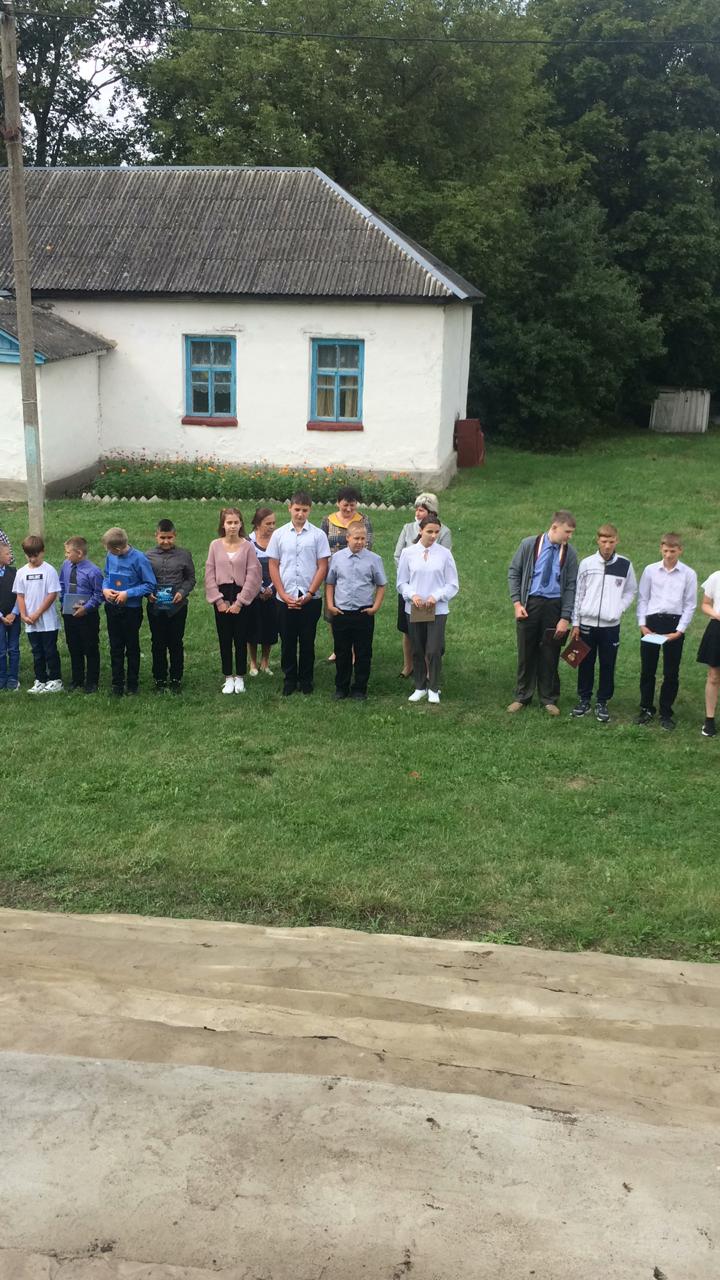 .	Отработали с детьми  действия  при эвакуации  в случае  чрезвычайных ситуаций  в местах массового пребывания людей.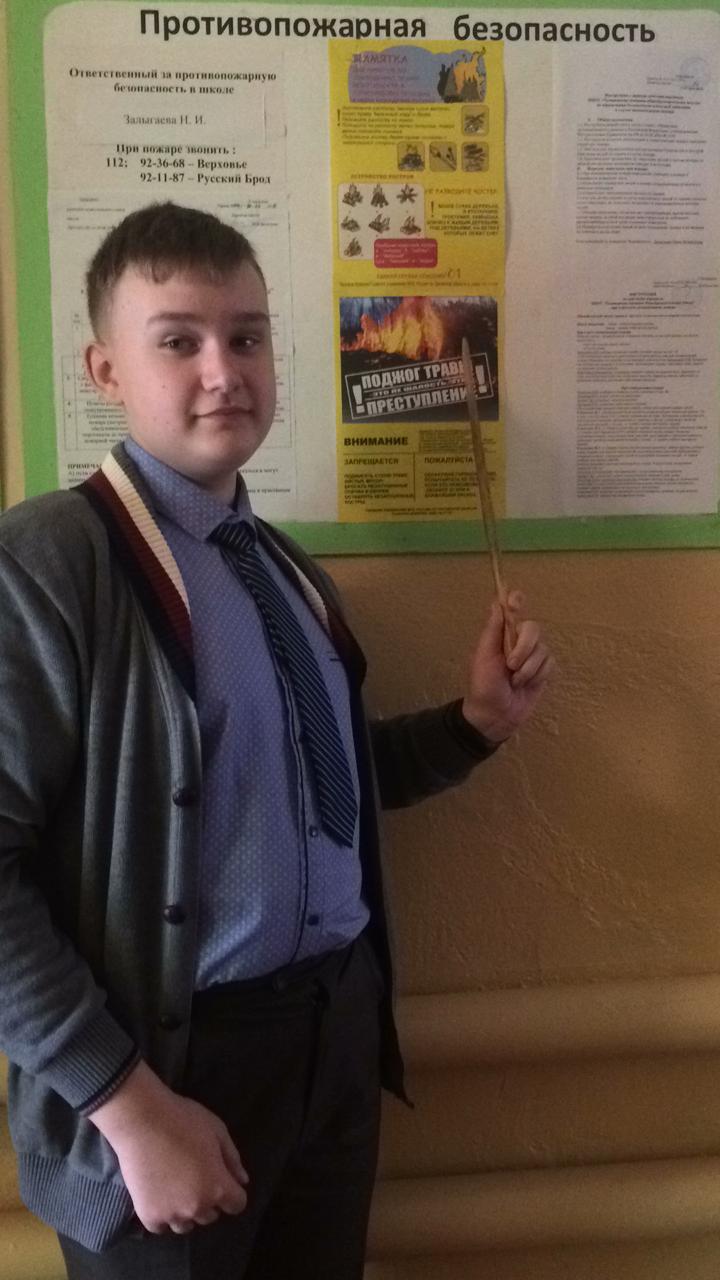 Отработали  действия в случае возникновения пожара.  Вспомнили  экстремальные ситуации , в которых может оказаться человек.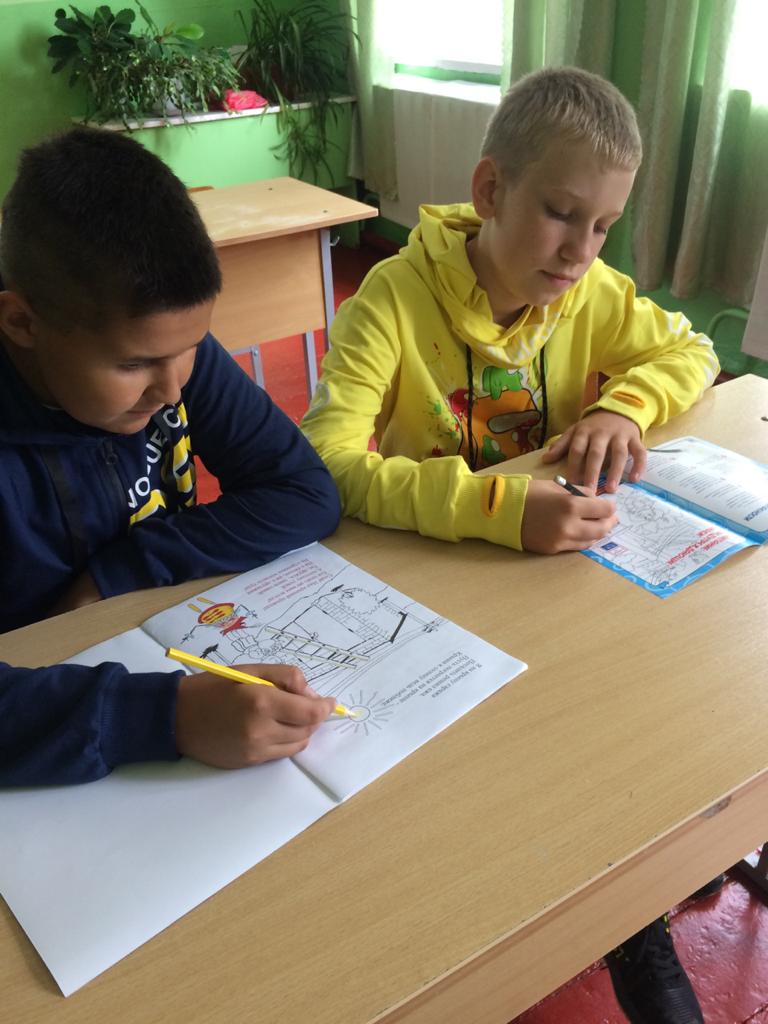 Отыскали на рисунках  все случаи нарушения правил безопасности.